UNDER 5 TEAMS 2022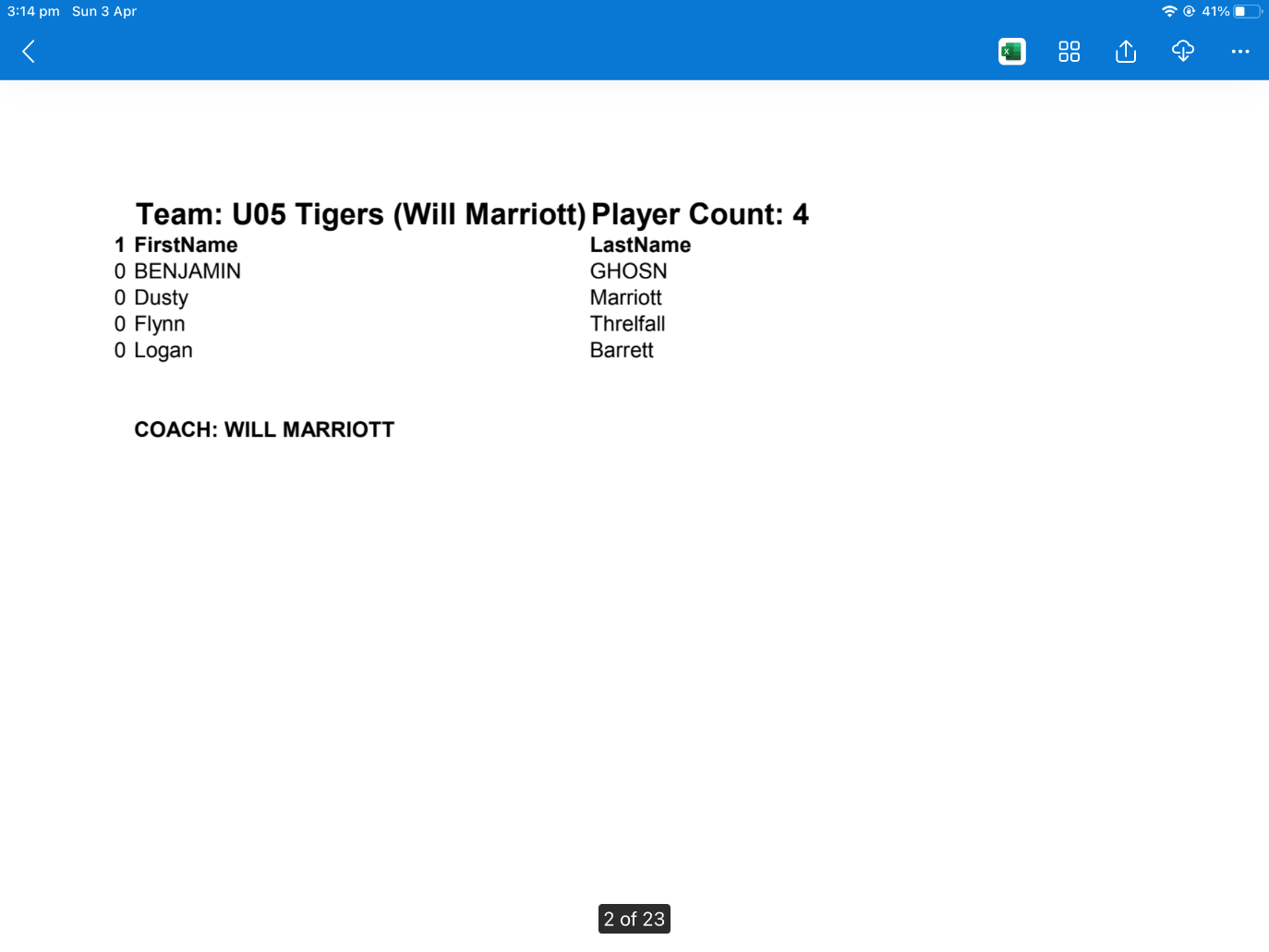 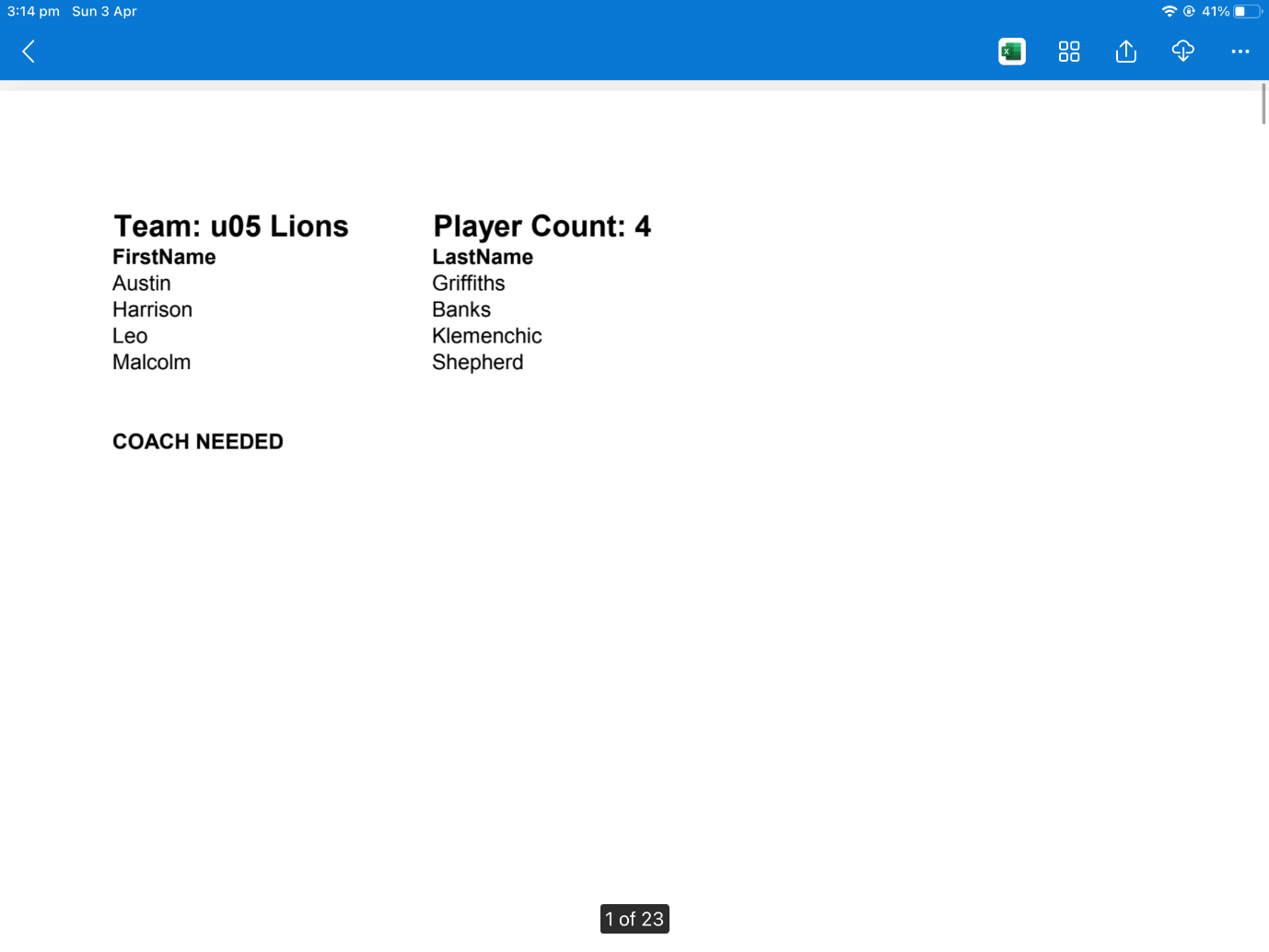 